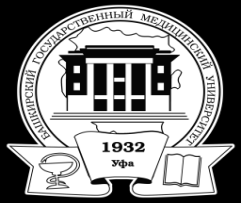                                        ФЕДЕРАЛЬНОЕ ГОСУДАРСТВЕННОЕ БЮДЖЕТНОЕ ОБРАЗОВАТЕЛЬНОЕ УЧРЕЖДЕНИЕ ВЫСШЕГО ОБРАЗОВАНИЯ                     БАШКИРСКИЙ  ГОСУДАРСТВЕННЫЙ  МЕДИЦИНСКИЙ УНИВЕРСИТЕТ                 МИНИСТЕРСТВА  ЗДРАВООХРАНЕНИЯ РОССИЙСКОЙ ФЕДЕРАЦИИПЕРЕЧЕНЬ ВОПРОСОВ ДЛЯ ПОДГОТОВКИК ГОСУДАРСТВЕННОМУ ЭКЗАМЕНУПо направлению подготовки 33.06.01 Фармация,по специальности 14.04.02 – фармацевтическая химия, фармакогнозияКакие общемировые тенденции развития современной педагогической науки вам известны? Охарактеризуйте их.Государственная система стандартизации, направленная на разработку нормативной документации лекарственных средств. Задачи фармацевтической химии по созданию новых лекарственных средств, разработке методов исследования и оценки качества лекарств. Отечественные научные школы в области фармацевтического анализа и синтеза лекарственных средств.Алкалоиды. Классификация. Источники получения. Роль отечественных школ в изучении алкалоидов и алкалоидоносных растений. Пути биосинтеза и метаболизма. Особенности накопления в растениях. Особенности сбора и сушки, хранения лекарственного растительного сырья. Исследование алкалоидов как предпосылка к синтезу алкалоидов (атропин, папаверин и др.), получению синтетических аналогов. Особенности анализа сырья и лекарственных средств, содержащих алкалоиды.Дайте характеристику основной терминологии (5-6 понятий) педагогической науки.Основные понятия в фармакогнозии: лекарственное растение, лекарственное растительное сырье, сырье животного происхождения, биологически активное вещество, лекарственные растительные средства (ЛРС) и лекарственные средства животного происхождения (ЛСЖП) и т.д.Производные салициловой и антраниловой кислот. Медицинское значение, перспективы развития. Влияние отдельных заместителей на фармакологическое действие. Физические, химические и химико-биологические свойства. Типы и механизмы химических реакций in vitro и in vivo. Методы исследования. Требования к качеству (специфические примеси), стабильность, несовместимость (химическая), стандартизация и методы контроля.В чем заключается сущность целостного педагогического процесса? Охарактеризуйте его.Роль и место метрологии и стандартизации в контроле качества лекарственных средств. Типы аналитических приемов в фармацевтическом анализе и государственная система обеспечения единства и правильности измерений. Значение стандартных образцов лекарственных веществ для оценки качества лекарств.Антраценпроизводные. Общая характеристика. Классификация. Источники получения. Пути биосинтеза и метаболизма в растениях. Особенности накопления, а также сбора, сушки и хранения лекарственного растительного сырья, содержащего антраценпроизводные. Отечественные школы, их роль в изучении антраценпроизводных  и лекарственных растений, их содержащих.Что представляет собой дидактика? Каковы научные основы процесса обучения (культурологические, нормативные, психологические, этические, физиологические, информационные)?Амиды сульфокислот: сульфаниламиды, алкилуреиды сульфокислот. Медицинское значение, перспективы развития. Влияние отдельных заместителей на фармакологическое действие. Физические, химические и химико-биологические свойства. Типы и механизмы химических реакций in vitro и in vivo. Методы исследования. Требования к качеству (специфические примеси), стабильность, несовместимость (химическая), стандартизация и методы контроля.Методы выявления новых лекарственных растений. Изучение и использование опыта народной медицины. Массовое химическое исследование растений; химический скрининг и филогенетический принцип в выявлении лекарственных растений. Установление строения и идентификация биологически активных природных соединений, выделенных из природного сырья (растительного и животного). В чем заключаются психолого-педагогические компоненты содержания высшего медицинского образования? Научные основы определения содержания образования: факторы, влияющие на отбор содержания, компоненты содержания, подходы к определению содержания.Производные пиразола и имидазола. Медицинское значение, перспективы развития. Влияние отдельных заместителей на фармакологическое действие. Физические, химические и химико-биологические свойства. Типы и механизмы химических реакций in vitro и in vivo. Методы исследования. Требования к качеству (специфические примеси), стабильность, несовместимость (химическая), стандартизация и методы контроля.Фитоэкдизоны. Общая характеристика. Особенности химической структуры. Физические и химические свойства. Методы идентификации и анализа. Источники получения.Дайте психолого - дидактическую характеристику форм организации учебной деятельности.Производные пиридина. Медицинское значение, перспективы развития. Влияние отдельных заместителей на фармакологическое действие. Физические, химические и химико-биологические свойства. Типы и механизмы химических реакций in vitro и in vivo. Методы исследования. Требования к качеству (специфические примеси), стабильность, несовместимость (химическая), стандартизация и методы контроля.Основные направления научных исследований, проводимых по изучению лекарственных растений. Изучение запасов лекарственных растений. Методы анализа биологически активных веществ лекарственного растительного сырья. Изучение химического состава лекарственных растений, а также культуры клеток и тканей растений; создание новых лекарственных препаратов на их основе. Геохимическая экология лекарственных растений. Стандартизация лекарственного растительного сырья. Разработка НД и рекомендаций по сбору, сушке, хранению сырья и др. Роль и значение отечественных ученых и научно-исследовательских учреждений в этих исследованиях.Что представляет собой самостоятельная работа студентов как развитие и самоорганизация личности обучаемых?Разработка новых методических подходов к оценке качества новых групп лекарственных средств (характеристика возможности использования новых (оптических и хроматографических) методов исследования качества, введенных в ГФ XI издания для совершенствования и унификации требований к лекарственным средствам.Терпеноиды. Общая характеристика. Классификация. Источники получения. Пути биосинтеза и метаболизма в растениях. Особенности накопления и условия сбора, сушки и хранения лекарственного растительного сырья. Терпеноиды и их производные как лекарственные средства. Роль и значения отечественных школ в изучении терпеноидов и лекарственных растений, их содержащих.Что представляет собой лекция как ведущая форма организации образовательного процесса в вузе? Развитие лекционной формы в системе вузовского обучения (проблемная лекция, лекция вдвоём, лекция - пресс-конференция, лекция с заранее запланированными ошибками).Современное состояние синтеза лекарственных веществ и пути его дальнейшего развития. Характеристика процессов тонкого органического синтеза химико-фармацевтических препаратов: типы химических реакций, условия их проведения (экстремальные и приближенные к естественному биосинтезу). Перспективы развития тонкого органического синтеза (поиск новых реакций и методов для создания новых и совершенствования действующих процессов; направленный синтез веществ с заданным комплексом биологических свойств). Возможности биотехнологии в получении лекарственных средств. Правила GMP.Витамины. Общая характеристика. Классификация. Источники получения. Особенности накопления витаминов в растительном организме, а также особенности сбора, сушки, хранения растительного сырья. Витамины как лекарственные средства. Исследование витаминов и лекарственного растительного сырья, содержащего витамины. Пути развития и синтеза витаминов. Антивитамины, их место в современной медицине. Отечественные школы, изучающие витамины и витаминоносные растения.Какие классификации методов обучения вам известны? Дайте краткую характеристику методов обучения. Как взаимосвязаны методы и приемы обучения?Общая характеристика испытаний на подлинность и чистоту и определения количественного содержания биологически активных веществ. Особенности фармацевтического анализа индивидуальных веществ и их лекарственных форм. Сравнительная оценка пригодности физических, физико-химических и химических методов, для исследования лекарственных средств по показателям: определение физиологически активной части лекарственного средства, чувствительность, правильность, воспроизводимость.Стероидные соединения. (кардиостероиды, стероидные сапонины, стероидные алкалоиды). Стероидные соединения как лекарственные средства. Классификация. Источники получения. Сырьевая база, пути развития. Основные направления по созданию производных стероидов. Методы исследования. Роль и значение отечественных школ по изучению соединений данной группы.Какие классификации методов обучения вам известны? Дайте краткую характеристику методов обучения. Как взаимосвязаны методы и приемы обучения? Пиримидины и их производные. Медицинское значение, перспективы развития. Влияние отдельных заместителей на фармакологическое действие. Физические, химические и химико-биологические свойства. Типы и механизмы химических реакций in vitro и in vivo. Методы исследования. Требования к качеству (специфические примеси), стабильность, несовместимость (химическая), стандартизация и методы контроля.Химический состав лекарственных растений. Действующие вещества. Основные понятия о биологических процессах растительного организма. Первичные и вторичные метаболиты. Биогенез терпеноидов, стероидов. Изменчивость химического состава лекарственных растений в процессе онтогенеза, под влиянием факторов внешней среды (географический фактор, климатические условия, состав почв и т.д.).Охарактеризуйте активные методы обучения (не имитационные и имитационные).Производные хинолина и изохинолина. Медицинское значение, перспективы развития. Влияние отдельных заместителей на фармакологическое действие. Физические, химические и химико-биологические свойства. Типы и механизмы химических реакций in vitro и in vivo. Методы исследования. Требования к качеству (специфические примеси), стабильность, несовместимость (химическая), стандартизация и методы контроля.Системы классификаций лекарственных растений и лекарственного растительного сырья: химическая, морфологическая, ботаническая, фармакологическая.Какие классификации педагогических технологий вам известны? В чем заключается возможность их применения в практике медицинского вуза?Пурины. Медицинское значение, перспективы развития. Влияние отдельных заместителей на фармакологическое действие. Физические, химические и химико-биологические свойства. Типы и механизмы химических реакций in vitro и in vivo. Методы исследования. Требования к качеству (специфические примеси), стабильность, несовместимость (химическая), стандартизация и методы контроля.Перспективные виды лекарственных растений отечественной и зарубежной флоры. Виды сырья, входящие в импортные препараты растительного происхождения.Что представляют собой средства обучения и контроля как орудия педагогической деятельности? Характеристика средств обучения и контроля.Кислотно-основные реакции в воде и в неводных растворителях. Титриметрический анализ. Кислотно-основное титрование.Флавоноиды. Общая характеристика. Классификация. Источники получения. Пути биосинтеза и метаболизма в растениях. Особенности накопления, а также сбора, сушки и хранения лекарственного растительного сырья, содержащего флавоноиды. Отечественные школы, их роль в изучении флавоноидов и лекарственных растений, их содержащих.В чем заключаются дидактические требования к использованию средств обучения?Антибиотики. Общая характеристика. Классификация. Значение антибиотиков как лекарственных средств в современной медицине. Пути создания новых антибиотиков. Особенности стандартизации антибиотиков. Рациональное использование природных ресурсов лекарственных растений и их охрана (выявление зарослей, учет запасов, картирование; воспроизводство дикорастущих, лекарственных растений и др.).Какие типологии личности студента вам известны? Студент как субъект учебной деятельности и самообразования.Реакции окисления-восстановления. Принципы и теория окислительно-восстановительных методов.Дубильные вещества. Общая характеристика. Классификация. Источники получения. Пути биосинтеза и метаболизма в растениях. Особенности накопления, а также сбора, сушки и хранения лекарственного растительного сырья, содержащего дубильные вещества. Что понимается под педагогической коммуникацией? Сущность, структура педагогического общения; стили и модели педагогического общения. Каковы особенности педагогического общения в вузе?Анализ лекарственных веществ в биологических жидкостях. Основные типы химических превращений лекарственных веществ в организме. Связь между концентрацией лекарственного вещества и его действием. Особенности качественного и количественного анализа лекарственных веществ и их метаболитов в биологических жидкостях.Простые фенолы. Общая характеристика. Классификация. Источники получения. Пути биосинтеза и метаболизма в растениях. Особенности накопления, а также сбора, сушки и хранения лекарственного растительного сырья, содержащего фенольные соединения. Отечественные школы, их роль в изучении фенольных соединений и лекарственных растений, их содержащих.Что представляют собой конфликты в педагогической деятельности? Каковы способы их разрешения и предотвращения?Эфирные масла. Общая характеристика. Классификация. Источники получения. Пути биосинтеза и метаболизма в растениях. Особенности накопления, а также сбора, сушки и хранения лекарственного растительного сырья, содержащего эфирные масла. Отечественные школы, их роль в изучении эфирных масел и лекарственных растений, их содержащих.Спектрометрия в ультрафиолетовой и видимой областях. Фотоколориметрический анализ. Флуориметрия. Люминесцентная микроскопия. Энергетические переходы в молекулах. Преимущества и ограничения этих методов.Что представляет собой воспитание как общественное и педагогическое явление? В чем заключаются культурологические основания воспитательного процесса?Тетрациклины. Биологические, химические и физико-химические методы оценки качества. Перспективы получения полусинтетических производных.Полисахариды. Общая характеристика. Классификация. Источники получения. Пути биосинтеза и метаболизма в растениях. Особенности накопления, а также сбора, сушки и хранения лекарственного растительного сырья, содержащего полисахариды. Отечественные школы, их роль в изучении полисахаридов и лекарственных растений, их содержащих.Что представляет собой обучающийся как объект воспитательно-образовательного процесса и как субъект деятельности? Педагогическое взаимодействие в воспитании.Тонкослойная хроматография. Перспективы применения метода  для изучения лекарственных веществ органической природы.Кумарины. Общая характеристика. Классификация. Источники получения. Пути биосинтеза и метаболизма в растениях. Особенности накопления, а также сбора, сушки и хранения лекарственного растительного сырья, содержащего кумарины. Отечественные школы, их роль в изучении кумаринов и лекарственных растений, их содержащих.Что представляет собой педагогическая практика аспирантов, в чем заключается порядок её организации и проведения?Инфракрасная спектрометрия и спектрометрия комбинационного рассеяния. Молекулярные колебания, взаимодействие инфракрасного излучения с молекулами. Характеристика ИК-спектров лекарственных средств (ИК-спектры стандартных образцов и стандартные ИК-спектры), использование в анализе.Растительные масла. Общая характеристика. Классификация. Источники получения. Пути биосинтеза и метаболизма в растениях. Особенности накопления, а также сбора, сушки и хранения лекарственного растительного сырья, содержащего жирные масла. Отечественные школы, их роль в изучении жирных масел и лекарственных растений, их содержащих.